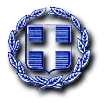 ΕΛΛΗΝΙΚΗ ΔΗΜΟΚΡΑΤΙΑ	Ραφήνα, 10-2-2021ΝΟΜΟΣ ΑΤΤΙΚΗΣ	Αρ. Πρωτ.: 2061ΔΗΜΟΣ ΡΑΦΗΝΑΣ-ΠΙΚΕΡΜΙΟΥ		ΠΡΟΣ: ΜΕΛΗ ΟΙΚΟΝΟΜΙΚΗΣΤαχ. Δ/νση: Αραφηνίδων Αλών 12	  	ΕΠΙΤΡΟΠΗΣΤαχ. Κωδ.: 19009 Ραφήνα                                    Fax:  22940-23481                                                                           ΠΡΟΣΚΛΗΣΗ ΣΕ ΚΑΤΕΠΕΙΓΟΥΣΑ ΣΥΝΕΔΡΙΑΣΗΑΡ. 7Η Πρόεδρος της Οικονομικής Επιτροπής του Δήμου Ραφήνας - Πικερμίου, σας καλεί σε κατεπείγουσα διά περιφοράς συνεδρίαση της Οικονομικής Επιτροπής την Τετάρτη 10 Φεβρουαρίου  2021 και από ώρα 15.30 έως 16.30 με ενημέρωση των μελών διά τηλεφώνου, προκειμένου να συζητηθεί και να ληφθεί απόφαση για το παρακάτω θέμα: Λήψη απόφασης περί: έγκρισης μελέτης του έργου “Αντιστηρίξεις για ασφάλεια από κατολισθήσεις λόφου 25ης Μαρτίου στο Ντράφι ΔΕ Πικερμίου” και αποδοχή πρόσθετης χρηματοδότησης από ίδιους πόρους.Το εν λόγω θέμα είναι κατεπείγον διότι ενόψει της υπογραφής της προγραμματικής σύμβασης και με δεδομένο ότι οι κατολισθήσεις αποτελούν κίνδυνο για πεζούς και οχήματα, απαιτείται η άμεση προκήρυξη του έργου. Η ΠΡΟΕΔΡΟΣ                                                 ΤΣΕΒΑ -ΜΗΛΑ ΔΗΜΗΤΡΑ